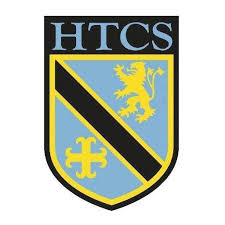          Mathematics Faculty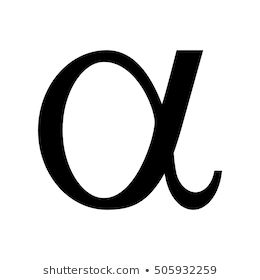                  Year 9 Spring Term 1 – Alpha Scheme            Unit 5 Overview - Fractions, Decimals and PercentagesTopicKey IdeasProgressProgressProgressTopicKey IdeasRAGFractions, Decimals and PercentagesI can change between recurring decimals and fractions.Fractions, Decimals and PercentagesI can calculate percentage changeFractions, Decimals and PercentagesI can calculate simple and compound interest.Fractions, Decimals and PercentagesI can calculate repeated percentage change.Fractions, Decimals and PercentagesI can calculate reverse percentages.LessonLearning FocusAssessmentKey Words1Recognising which fractions give recurring decimals.  Converting fractions into recurring decimals. Formative assessment strategies e.g. MWBs, whole class questioning, Diagnostic Questions, SLOP time with self-assessment, Live Marking etc.Assessment is also supported with our use of ILOs, set through Century Learning and Corbettmaths.Finally, units are assessed through skills checks and half termly assessments, as part of our Assessment Calendar in Mathematics.fraction, decimal, recurring, divide, denominator, prime factor, convert2Converting recurring decimals to fractions (CM clip 96)Formative assessment strategies e.g. MWBs, whole class questioning, Diagnostic Questions, SLOP time with self-assessment, Live Marking etc.Assessment is also supported with our use of ILOs, set through Century Learning and Corbettmaths.Finally, units are assessed through skills checks and half termly assessments, as part of our Assessment Calendar in Mathematics.fraction, decimal, recurring, convert, equation3Calculating percentage change (CM clip 233)Formative assessment strategies e.g. MWBs, whole class questioning, Diagnostic Questions, SLOP time with self-assessment, Live Marking etc.Assessment is also supported with our use of ILOs, set through Century Learning and Corbettmaths.Finally, units are assessed through skills checks and half termly assessments, as part of our Assessment Calendar in Mathematics.percentage, original, profit, loss, change, multiply, divide4Calculating simple and compound interest (CM clip 236)Formative assessment strategies e.g. MWBs, whole class questioning, Diagnostic Questions, SLOP time with self-assessment, Live Marking etc.Assessment is also supported with our use of ILOs, set through Century Learning and Corbettmaths.Finally, units are assessed through skills checks and half termly assessments, as part of our Assessment Calendar in Mathematics.percentage, increase, interest, depreciation, multiplier, compound5Solving repeated percentage change problems and exploring exponential growth and decay (CM clip 236)Formative assessment strategies e.g. MWBs, whole class questioning, Diagnostic Questions, SLOP time with self-assessment, Live Marking etc.Assessment is also supported with our use of ILOs, set through Century Learning and Corbettmaths.Finally, units are assessed through skills checks and half termly assessments, as part of our Assessment Calendar in Mathematics.percentage, per cent, multiplier, increase, decrease, exponential, growth, decay6Using reverse percentages to find the original amount (CM clip 240)Formative assessment strategies e.g. MWBs, whole class questioning, Diagnostic Questions, SLOP time with self-assessment, Live Marking etc.Assessment is also supported with our use of ILOs, set through Century Learning and Corbettmaths.Finally, units are assessed through skills checks and half termly assessments, as part of our Assessment Calendar in Mathematics.percentage, original, reverse, multiplier, amount, increase, decrease